Номер в геральдическом реестре Ульяновской областиДата внесения в геральдический реестр Ульяновской областиНазвание официального символаРегистрационный номер в Государственном геральдическом регистре Российской Федерации и дата внесенияЦветное графическое изображение (рисунок) официального символа (в действующей редакции)Геральдическое описание официального символа (текст) с указанием автора/авторов (в действующей редакции)Решение об утверждении (об изменении) официального символаМесто хранения официального символа1234567822627.02.2017Флаг Лебяжинского сельского поселения№ 8848 от 20.11.2013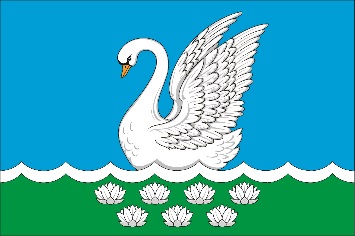 Прямоугольное двухстороннее полотнище с отно-шением ширины к длине 2:3, состоящее из двух полотнищ голубого и зелёного цвета (в отношении 11:4), границу которых покрывает выщербленная полоса белого цвета шириной 1/20 ширины полотнища. В центре лазурной части полотнища 
по белой полосе плывёт белый лебедь с жёлтым клювом, чёрным переносьем и воздетыми крыльями. На зелёной части полотнища изображены семь белых кувшинок в два ряда (4 и 3). Все фигуры 
из герба Лебяжинского сельского поселения. Флаг разработан авторской группой в составе: Сергей Иванов (г. Ульяновск), Константин Мочёнов, исполнительный директор правления общероссий-ской общественной организации «Союз гераль-дистов России» (г. Химки), Оксана Афанасьева, художник (г. Москва), Анна Гарсиа, дизайнер общества с ограниченной ответственностью «Регион- Сервис» (г. Москва), Вячеслав Мишин (г. Химки).Решение Совета депутатов муниципального образования «Лебяжинское сельское поселение» от 11.11.2013 № 3/13Архив муниципального образования «Лебяжинское сельское поселение»